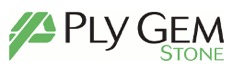 SECTION 04730MANUFACTURED STONE VENEERDisplay hidden notes to specifier. (Don't know how? Click Here)** NOTE TO SPECIFIER ** Ply Gem Siding Group; simulated stone veneer and accessories.This section is based on the products of Ply Gem Stone, a division of Ply Gem; which is located at:	600 Grand Blvd.,  Suite 900	Kansas City, MO  64108	Toll Free:  888-975-9436	Fax: 866-656-1900	Web: www.plygem.com	Email:  support@plygeminfo.comSince 1999, Ply Gem Stone has offered a fresh new approach to building design. What began as a small shop in Middleburg, Pennsylvania has grown into a 100,000-square-foot manufacturing facility, where 10 different collections of stone and brick are carefully crafted.With an ever-expanding distribution network, Ply Gem Stone provides a comprehensive collection of beautiful stone veneer products and full line of accessories to complete the project. Ply Gem Stone remains committed to 100 percent client satisfaction. The company continues to develop new stone veneer products that will complement almost any environment and make a lasting impression.Representing a wide selection of exterior building products, Ply Gem’s product catalog includes a full line of windows, doors, siding, fence and rail products, and designer accents. Ply Gem Stone is proud to be part of a comprehensive network designed to provide builders with a variety of choices for aesthetic exteriors.GENERALSECTION INCLUDES** NOTE TO SPECIFIER **  Delete items below not required for project.Manufactured Stone Veneer.Manufactured Stone Veneer Panels.Manufactured Stone Columns.Manufactured Brick Veneer.RELATED SECTIONS** NOTE TO SPECIFIER **  Delete any sections below not relevant to this project; add others as required.Section 03300 - Cast-In-Place Concrete: Concrete supporting wall.Section 04200 - Masonry Units: CMU Walls prepared for stone veneer application.Section 04810 - Unit Masonry Assemblies: Masonry supporting wall.Section 05400 - Cold-Formed Metal Framing: Formed steel framed supporting wall.Section 05500 - Metal Fabrications: Shelf angles, structural supports, anchors and other built-in components for building into manufactured stone veneer masonry by this section.Section 06100 - Rough Carpentry: Wall framing and blocking for stone veneer application.Section 06112 - Framing and Sheathing: Wood frame supporting wall.Section 07620 - Sheet Metal Flashing and Trim.Section 07650 - Flexible Flashing.Section 07900 - Joint Sealers: Sealant for perimeter and control joints, treating gaps and penetrations.REFERENCES** NOTE TO SPECIFIER **  Delete references from the list below that are not actually required by the text of the edited section.ASTM International (ASTM):ASTM C 33 - Standard Specification for Concrete Aggregates.ASTM C 39 - Standard Test Method for Compressive Strength of Cylindrical Concrete Specimens.ASTM C 67 - Standard Test Methods for Sampling and Testing Brick and Structural Clay Tile.ASTM C 150 - Standard Specification for Portland Cement.ASTM C 190 - Method of Test for Tensile Strength of Hydraulic Cement Mortars.ASTM C 192 - Standard Practice for Making and Curing Concrete Test Specimens in the Laboratory.ASTM C 348 - Standard Test Method for Flexural Strength of Hydraulic-Cement Mortars.ASTM C 482 - Standard Test Method for Bond Strength of Ceramic Tile to Portland Cement Paste.ASTM C 567 - Standard Test Method for Determining Density of Structural Lightweight Concrete.LEED: US Green Building Council’s Leadership in Energy and Environmental Design Green Building Rating System.Home Innovation Research Labs (NGBS): Section 601.7 - No site finish.SUBMITTALSSubmit under provisions of Section 01300.Product Data:  Manufacturer's data sheets on each product to be used, including:Preparation instructions and recommendations.Storage and handling requirements and recommendations.Installation methods.Cleaning methods.Shop Drawings:Submit elevations, sections and details of assembly components; indicate locations, configurations, large scale plans.Show connection to substrate, rough-in and anchor placement dimensions and tolerances and clearances required. Show sequence of installation, attachment and anchor details, and weather sealing.Show location of members, other items of work and related work of other Sections to be coordinated with the series. Submit detail drawings depicting proper installation and flashing techniques.  Coordinate locations with those found on the Drawings.** NOTE TO SPECIFIER **  Delete the following paragraphs if LEED is not applicable.LEED Submittals:  Provide documentation of how the requirements of Credit will be met:Product Data for Credit MR 5.1 and Credit MR 5.2:  Submit data, including location and distance from Project of material manufacturer and point of extraction, harvest or recovery for main raw material. Include statement indicating cost for each regional material and the fraction by weight that is considered regional.** NOTE TO SPECIFIER **  Delete selection samples if colors have already been selected.Selection Samples:  For each finish product specified, two complete sets of color chips representing manufacturer's full range of available colors and patterns.Verification Samples:  For each finish product specified, two samples, minimum size 2 feet by 4 feet (610 mm by 1219 mm), representing actual products, styles, patterns, and textures.Manufacturer's Certificates: Certify products meet or exceed specified requirements including NGBS Section 601.7 and 602.8.ICC-ES Evaluation Report:  Cerify products which have an approved ICC-ES Evaluation Service Report; equivalent to ESR-3170 issued to Ply Gem StoneCloseout Submittals:  Provide manufacturer’s maintenance instructions and warranty.QUALITY ASSURANCEManufacturer Qualifications: Company specializing in manufacturing the veneer system products specified.Installer Qualifications: Installer Qualifications:  Experienced mason with minimum 2 years experience installing similar products.ICC-ES Evaluation Report:  Products shall be approved by ICC-ES Evaluation Service.Product Performance:  Products shall comply with NGBS Section 601.7 and 602.8.** NOTE TO SPECIFIER **  Include a mock-up if the project size and/or quality warrant taking such a precaution.  The following is one example of how a mock-up on a large project might be specified.  When deciding on the extent of the mock-up, consider all the major different types of work on the project.Mock-Up:  Provide a mock-up for evaluation of surface preparation techniques and application workmanship.Finish areas designated by Architect.Include all stone unit types and sizes to be used including a typical corner condition, special shapes and mortar joint treatment. Clean the sample panel using the same materials and tools as planned for the final stone masonry construction.Do not proceed with remaining work until workmanship, color, and sheen are approved by Architect.Refinish mock-up area as required to produce acceptable work.** NOTE TO SPECIFIER **  Select one of the following two paragraphs and delete the one not required.Remove sample panel at the completion of the work.Sample panel may be incorporated into the work.** NOTE TO SPECIFIER **  Pre-installation meeting is suggested for all projects.  Delete if not required.Conduct a pre-installation meeting to verify all products, application procedures, site conditions and warranty terms.  Conduct in accordance with Section 01310.DELIVERY, STORAGE, AND HANDLINGStore and handle materials in accordance with the manufacturers written instructions.Store products in manufacturer's unopened packaging until ready for installation.Store products in a covered, ventilated area; do not store near steam pipes, radiators, or in sunlight.Prior to installation protect material from precipitation combined with freezing temperatures.  Product with visible frozen moisture should not be installed.Store materials on flat surface to maximum height recommended by manufactureStore adhesive, sealant and other installation accessories in compliance recommendations of manufacturer.SEQUENCINGEnsure that locating templates and other information required for installation of products of this section are furnished to affected trades in time to prevent interruption of construction progress.Ensure that products of this section are supplied to affected trades in time to prevent interruption of construction progress.PROJECT CONDITIONSMaintain environmental conditions (temperature, humidity, and ventilation) within limits recommended by manufacturer for optimum results.  Do not install products under environmental conditions outside manufacturer's absolute limits.Proceed with work only when existing and forecasted weather conditions will permit work to be performed in accordance with manufacturer’s recommendationsWARRANTY** NOTE TO SPECIFIER **  The following extended warranty is available with enhanced systems construction. Contact manufacturer for additional information. Delete warranty if not required.Warranty:  Provide to the Owner an original of the manufacturer’s 50 year non transferable warranty.PRODUCTSMANUFACTURERSAcceptable Manufacturer:  Ply Gem Siding Group, which is located at: 2600 Grand Blvd., Suite 900; Kansas City, MO  64108; Toll Free Tel: 888-975-9436; Fax: 866-656-1900; Email: support@plygeminfo.com; Web: plygem.com.** NOTE TO SPECIFIER **  Delete one of the following two paragraphs; coordinate with requirements of Division 1 section on product options and substitutions.Substitutions:  Not permitted.Requests for substitutions will be considered in accordance with provisions of Section 01600.** NOTE TO SPECIFIER Delete manufactured stone veneer types not required.MANUFACTURED STONE VENEERManufactured Stone Veneer - General:  Provide products manufactured by Ply Gem Stone, a division of Ply Gem, meeting the following performance requirements.Materials:  Portland cement, lightweight aggregate, and colors from mineral oxides, in compliance with ASTM C 33 and ASTM C 150 material standards.Compressive Strength:  1800 psi per ASTM C 39 and ASTM C 192.Density/Weight:  Not exceeding 15 pounds per square foot per ASTM C 567.Tensile Strength:  Complies with ASTM C 190 after curing for 90 days.Freeze Thaw Durability: Complies with ASTM C 67.Flexural Strength:  Complies with ASTM C 348 after curing for 28 days.Absorptions:  Meets absorption requirements of Section 3.1.4 and Section 4.6 of ICC-ES AC 51.Shear Bond (Adhesion):  Exceeding 50 psi bond strength after 28 days per ASTM C 482.Cascade Ledge Collection:  Manufactured stone veneer with matching corners as manufactured by Ply Gem Stone, a division of Ply Gem.Description:  Irregular, lineal shapes, considered a grouted dry stack stone.Face Texture:  Smooth face texture.Lengths:  Range from 4-1/2 inches to 14 inches (114 mm to 356 mm).Widths:  Range from 2-3/4 inches to 12-3/4 inches (71 mm to 325 mm).** NOTE TO SPECIFIER **  Delete styles not required.Style:  Alpine Mist Cascade Ledge.Style:  Golden Hill Cascade Ledge.Style:  Fairbanks Cascade Ledge.Style:  Mystic Cascade Ledge.Style:  Sandy Creek Cascade Ledge.Style:  As selected by Architect from manufacturer’s full range of style options.Style:  As indicated on the Drawings.Cobblestone Collection:  Manufactured stone veneer with matching corners as manufactured by Ply Gem Stone, a division of Ply Gem.Description:  Very uniform, considered a grouted stone (with a mortar joint).Face Texture:  Smooth to slightly rough.Lengths:  Range from 5-1/2 inches to 20-1/2 inches (140 mm to 521 mm).Widths:  Range from 1-1/2 inches to 11-3/4 inches (38 mm to 299 mm).** NOTE TO SPECIFIER **  Delete styles not required.Style:  Autumn Cobblestone.Style:  Buckingham Cobblestone.Style:  As selected by Architect from manufacturer’s full range of style options.Style:  As indicated on the DrawingsCut Cobblestone Collection:  Manufactured stone veneer with matching corners as manufactured by Ply Gem Stone, a division of Ply Gem.Description:  More uniform profile, considered a grouted stone (with mortar joint).Face Texture:  Chiseled face texture.Lengths:  Range from 5 inches to 19-1/4 inches (127 mm to 489 mm).Widths:  Range from 2 inches to 11 inches (51 mm to 279 mm).** NOTE TO SPECIFIER **  Delete styles not required.Style:  Aberdeen Cut Cobblestone.Style:  Autumn Cut Cobblestone.Style:  Buckingham Cut Cobblestone.Style:  Chardonnay Cut Cobblestone.Style:  Easton Cut Cobblestone.Style:  Hampton Cut CobblestoneStyle:  Honey Cut Cobblestone.Style:  Lehighton Cut Cobblestone.Style:  Odessa Cut Cobblestone.Style:  PA Lime Cut Cobblestone.Style:  Shade Mountain Cut Cobblestone.Style:  Sherwood Cut Cobblestone.Style:  Winfield Cut Cobblestone.Style:  As selected by Architect from manufacturer’s full range of style options.Style:  As indicated on the Drawings.Fieldstone Collection:  Manufactured stone veneer with matching corners as manufactured by Ply Gem Stone, a division of Ply GemDescription:  Irregular shapes, rounded edges, considered a grouted stone (with mortar joint).Face Texture:  Smooth to slightly rugged.Lengths: Range from 5 inches to 17 inches (127 mm to 432 mm).Widths: Range from 2-1/2 inches to 12 inches (64 mm to 305 mm).** NOTE TO SPECIFIER **  Delete styles not required.Style:  Antigo Fieldstone.Style:  Autumn Fieldstone.Style:  Buckingham Fieldstone.Style:  Chardonnay Fieldstone.Style:  Columbia Fieldstone.Style:  Earthtone Fieldstone.Style:  Easton Fieldstone.Style:  Hampton Fieldstone.Style:  Lehighton Fieldstone.Style:  Shade Mountain Fieldstone.Style:  Shenandoah Fieldstone.Style:  Sherwood Fieldstone.Style:  As selected by Architect from manufacturer’s full range of style options.Style:  As indicated on the Drawings.Ledgestone Collection:  Manufactured stone veneer with matching corners as manufactured by Ply Gem Stone, a division of Ply Gem.Description:  Very uniform, considered a drystack stone (without a mortar joint).Face Texture:  Smooth to slightly roughLengths:  Range from 6-1/2 inches to 21 inches (165 mm to 533 mm).Widths:  Range from 1-1/4 inches to 6 inches (34 mm to 153 mm).** NOTE TO SPECIFIER **  Delete styles not required.Style:  Autumn Ledgestone.Style:  Buckingham Ledgestone.Style:  Chardonnay Ledgestone.Style:  Easton Ledgestone.Style:  Rockaway Ledgestone.Style:  Sherwood Ledgestone.Style:  As selected by Architect from manufacturer’s full range of style options.Style:  As indicated on the DrawingsManorstone Collection:  Manufactured stone veneer with matching corners as manufactured by Ply Gem Stone, a division of Ply Gem.Description:  Irregular, circular shapes, considered a grouted stone (with a mortar joint).Face Texture:  Smooth face texture.Lengths:  Range from 4-1/2 inches to 14 inches (114 mm to 356 mm).Widths:  Range from 2-3/4 inches to 12-3/4 inches (71 mm to 325 mm).** NOTE TO SPECIFIER **  Delete styles not required.Style:  Oswego Manorstone.Style:  Sierra Manorstone.Style:  Spice Manorstone.Style:  Summit Manorstone.Style:  As selected by Architect from manufacturer’s full range of style options.Style:  As indicated on the Drawings.Ridgestone Collection:  Manufactured stone veneer with matching corners as manufactured by Ply Gem Stone, a division of Ply Gem.Description:  More of a uniform pattern, considered a drystack stone (without a mortar joint).Face Texture:  Grooved face texture.Lengths:  Range from 5-1/2 inches to 19 inches (140 mm to 483 mm).Widths:  Range from 1-1/2 inches to 6-1/4 inches (38 mm to 159 mm).** NOTE TO SPECIFIER **  Delete styles not required.Style:  Autumn Ridgestone.Style:  Chardonnay Ridgestone.Style:  As selected by Architect from manufacturer’s full range of style options.Style:  As indicated on the Drawings.Riverstone Collection:  Manufactured stone veneer with matching corners as manufactured by Ply Gem Stone, a division of Ply Gem.Description:  Irregular, circular shapes, considered a grouted stone (with a mortar joint).Face Texture:  Smooth face texture.Lengths:  Range from 4-1/2 inches to 14 inches (114 mm to 356 mm).Widths:  Range from 2-3/4 inches to 12-3/4 inches (71 mm to 325 mm).** NOTE TO SPECIFIER **  Delete styles not required.Style:  Earthtone Riverstone.Style:  Midwest Riverstone.Style:  Shade Mountain Riverstone.Style:  Pocono Mountain Riverstone.Style:  As selected by Architect from manufacturer’s full range of style options.Style:  As indicated on the Drawings.Shadow Ledgestone Collection:  Manufactured stone veneer with matching corners as manufactured by Ply Gem Stone, a division of Ply Gem.Description:  Serrated edges, considered a drystack stone (without a mortar joint).Surface Texture: Rough surface.Lengths:  Range from 5-1/4 inches to 20-1/4 inches (133 mm to 514 mm).Widths:  Range from 1-1/4 inches to 5-1/4 inches (32 mm to 130 mm).** NOTE TO SPECIFIER **  Delete styles not required.Style:  Aberdeen Shadow Ledgestone.Style:  Antigo Shadow Ledgestone.Style:  Autumn Shadow Ledgestone.Style:  Bradford Shadow Ledgestone.Style:  Buckingham Shadow Ledgestone.Style:  Chardonnay Shadow Ledgestone.Style:  Earthtone Shadow LedgestoneStyle:  Easton Shadow Ledgestone.Style:  Hampton Shadow Ledgestone.Style:  Lehighton Shadow Ledgestone.Style:  PA Lime Shadow Ledgestone.Style:  Shade Mountain Shadow Ledgestone.Style:  Shenandoah Shadow Ledgestone.Style:  Sherwood Shadow Ledgestone.Style:  As selected by Architect from manufacturer’s full range of style options.Style:  As indicated on the Drawings.Tuscan Fieldstone Collection: Manufactured stone veneer with matching corners as manufactured by Ply Gem Stone, a division of Ply GemDescription:  Irregular shapes, considered a grouted stone.Face Texture:  Very detailed face texture.Lengths:  Range from 6 inches to 21-1/2 inches (152 mm to 546 mm).Widths:  Range from 3 inches to 12-1/4 inches (76 mm to 311 mm).** NOTE TO SPECIFIER **  Delete styles not required.Style: Aberdeen Tuscan Fieldstone.Style:  Autumn Tuscan Fieldstone.Style:  Buckingham Tuscan Fieldstone.Style:  Chardonnay Tuscan Fieldstone.Style:  Penns Valley Tuscan Fieldstone.Style:  Shenandoah Tuscan Fieldstone.Style:  As selected by Architect from manufacturer’s full range of style options.Style:  As indicated on the Drawings.** NOTE TO SPECIFIER **  Delete manufactured stone veneer panel types not required.MANUFACTURED STONE VENEER PANELSTrue Stack Collection: Manufactured stone veneer with matching corners as manufactured Ply Gem Stone, a division of Ply GemDescription:  Rectangular shaped components with the look of multiple long thin stones on the face of each piece. Applies as a dry stack stone (no visible mortar joint).Face Texture:  Combination of smooth and rugged shapes.Panel Size: 10 SF. Stone Size Ranges:Lengths: 9 inches (228.6 mm), 13 inches (330.2 mm) and 18 inches (457.2 mm)Widths: 1 inch to 2 inches (25.4 mm to 50.8 mm).** NOTE TO SPECIFIER **  Delete styles not required.Style: Arkose True Stack.Style: Calgary True Stack.Style: Cambria True Stack.Style: Flint True Stack.Style: Shenandoah True Stack.Style: Sonoma True Stack.Style: Tuscarora True Stack.** NOTE TO SPECIFIER **  Delete manufactured brick veneer types not required.MANUFACTURED BRICK VENEERBrick:  As manufactured by Ply Gem Stone, a division of Ply Gem.Description:  Uniform size, smooth to textured face, grouted the same as real brick, same size in length and height as real brick. Size:  1 inch (25 mm) thick. Size:  2 inches (51 mm) thick. Size:  As selected by Architect from manufacturer’s standard size options.Size:  As indicated on the Drawings.** NOTE TO SPECIFIER **  Delete brick styles not required.Style:  Chester.Style:  Clarion.Style:  Fulton.Style:  Monroe.** NOTE TO SPECIFIER **  Delete accessories not required.MANUFACTURED BRICK VENEERBrick Sill:  As manufactured by Ply Gem Stone, a division of Ply Gem.Size:  2-1/2 inches D by 3-1/2 inches H by 19-1/4 inches L (64 mm D by 89 mm H by 489 mm L).** NOTE TO SPECIFIER **  Delete brick styles not required.Style:  Chester.Style:  Clarion.Style:  Fulton.Style:  Monroe.** NOTE TO SPECIFIER **  Delete manufactured stone veneer panel types not required.MANUFACTURED MORTARLESS STONE COLUMNThe Column Collection:  Manufactured stone veneer Column with matching corners as manufactured by Ply Gem Stone, a division of Ply Gem.Description:  Irregular, rectangular shapes, considered a mortarless stone.Face Texture:  Smooth face texture.Stone Column Section: 14 inches square by 6 inches high.Stone Column Finishing Section: 14 inches square by 6 inches high. Closed Cap: 17-1/2 inches square by 2-1/4 inches high.Open Cap: 17-1/2 inches square by 2-1/4 inches high.Base: 17-1/2 inches square by 2-1/4 inches high.** NOTE TO SPECIFIER **  Delete styles not required.Style:  Canyon.Style:  As selected by Architect from manufacturer’s full range of style options.Style:  As indicated on the Drawings** NOTE TO SPECIFIER **  Delete accessories not required.STONE ACCESSORIESCapstone:  As manufactured by Ply Gem Stone, a division of Ply Gem.Size:  12 inches by 19 inches by 2 inches (305 mm by 483 mm by 51 mm).** NOTE TO SPECIFIER **  Delete color options not required.Color:  Brown.Color:  Country.Color:  Cream.Color:  Lime.Color:  Charcoal.Date/Address Stone:  As manufactured by Ply Gem Stone, a division of Ply Gem.** NOTE TO SPECIFIER **  Delete date/Address stone size not required.Size:  7-1/2 inches W by 12 inches H by 1-1/2 inches T (184 mm by 292 mm).Size:  12 inches W by 19 inches H (184 mm by 292 mm).** NOTE TO SPECIFIER **  Delete color options not required.Color:  Brown.Color:  Country.Color:  Cream.Color:  Lime.Color:  Charcoal.Electrical Box:  As manufactured by Ply Gem Stone, a division of Ply Gem.** NOTE TO SPECIFIER **  Delete electrical box size if not required.Size:  8 inches by 8 inches (203 mm by 203 mm).Size:  8 inches by 12 inches (203 mm by 305 mm).Size:  As selected by Architect from manufacturer’s standard size options.Size:  As indicated on the Drawings.** NOTE TO SPECIFIER **  Delete color options not required.Color:  Brown.Color:  Country.Color:  Cream.Color:  Lime.Color:  Charcoal.Hearthstone:  As manufactured by Ply Gem Stone, a division of Ply Gem.** NOTE TO SPECIFIER **  Delete hearthstone size not required.Size:  19 inches by 19 inches by 2-1/2 inches (483 mm by 483 mm by 63.5 mm).Size:  24 inches by 24 inches by 2-1/2 inches (610 mm by 610 mm by 63.5 mm).** NOTE TO SPECIFIER **  Delete color options not required.Color:  Brown.Color:  Country.Color:  Cream.Color:  Lime.Color:  Charcoal.Keystone:  As manufactured by Ply Gem Stone, a division of Ply GemSize:  5 inch (127 mm) base, 10-1/2 inch (267 mm) height, 9 inch (227 mm) top.** NOTE TO SPECIFIER **  Delete color options not required.Color:  Brown.Color:  Country.Color:  Cream.Color:  Lime.Color:  Charcoal.Mantel Bracket:  As manufactured by Ply Gem Stone, a division of Ply Gem.Size:  4-1/4 inch (108 mm) base, 6 inch (152 mm) top, 8-1/4 inch (210 mm) height.** NOTE TO SPECIFIER **  Delete color options not required.Color:  Brown.Color:  Country.Color:  Cream.Color:  Lime.Color:  Charcoal.Shutter Block:  As manufactured by Ply Gem Stone, a division of Ply Gem.** NOTE TO SPECIFIER **  Delete shutter block size if not required.Size:  3 inches D by 3 inches H by 14 inches L (76 mm D by 76 mm H by 356 mm L).Size:  3 inches D by 3 inches H by 15 inches L (76 mm D by 76 mm H by 381 mm L).Size:  As selected by Architect from manufacturer’s standard size options.Size:  As indicated on the Drawings.** NOTE TO SPECIFIER **  Delete color options not required.Color:  Brown.Color:  Country.Color:  Cream.Color:  Lime.Color:  Charcoal.Soldier:  As manufactured by Ply Gem Stone, a division of Ply Gem.** NOTE TO SPECIFIER **  Delete solider size option if not required.Size:  5 inches by 9 inches 2 inches (127 mm by 229 mm by 51 mm).Size:  6 inches by 8 inches 2 inches (153 mm by 203 mm by 51 mm).Size:  As selected by Architect from manufacturer’s standard size options.Size:  As indicated on the Drawings.** NOTE TO SPECIFIER **  Delete color options not required.Color:  Brown.Color:  Country.Color:  Cream.Color:  Lime.Color:  Charcoal.Sill:  As manufactured by Ply Gem Stone, a division of Ply Gem.** NOTE TO SPECIFIER **  Delete tapered sill size if not required.Size:  3 inches D by 3-1/4 inches H by 18 inches L (76 mm D by 83 mm H by 457 mm L).Size:  3 inches D by 2-1/4 inches H by 24 inches L (76 mm D by 57 mm H by 610 mm L).Size:  As selected by Architect from manufacturer’s standard size options.Size:  As indicated on the Drawings.** NOTE TO SPECIFIER **  Delete color options not required.Color:  Brown.Color:  Country.Color:  Cream.Color:  Lime.Color:  Charcoal.Tapered Capstone:  As manufactured by Ply Gem Stone, a division of Ply Gem.Size:  14 inches by 32 inches by 2 inches (356 mm by 813 mm by 51 mm).Size:  14 inches by 19 inches by 2 inches (356 mm by 483 mm by 51 mm).Size:  As selected by Architect from manufacturer’s standard size options.Size:  As indicated on the Drawings.** NOTE TO SPECIFIER **  Delete color options not required.Color:  Brown.Color:  Country.Color:  Cream.Color:  Lime.Color:  Charcoal.Trim Stone:  As manufactured by Ply Gem Stone, a division of Ply Gem.Size:  7 inches by 11 inches by 1-1/2 inches (178 mm by 279 mm by 38 mm).** NOTE TO SPECIFIER **  Delete color options not required.Color:  Brown.Color:  Country.Color:  Cream.Color:  Lime.Color:  Charcoal.Quoin Corner:  As manufactured by Ply Gem Stone, a division of Ply Gem.Size:  6 inches D by 7 inches H by 12 inches L (153 mm D by 178 mm H by 305 mm L).** NOTE TO SPECIFIER **  Delete color options not required.Color:  Brown.Color:  Country.Color:  Cream.Color:  Lime.Color:  Charcoal.EXECUTIONEXAMINATIONDo not begin installation until substrates have been properly prepared.If substrate preparation is the responsibility of another installer, notify Architect of unsatisfactory preparation before proceeding.Do not proceed with work until unsatisfactory conditions have been corrected in a manner acceptable to installer.** NOTE TO SPECIFIER **  Delete if not required.Verify roofs have gutters or water diffusers to direct moisture away from the stone exterior walls.PREPARATIONClean surfaces thoroughly prior to installation.Prepare surfaces using the methods recommended by the manufacturer for achieving the best result for the substrate under the project conditions.INSTALLATIONInstall in accordance with manufacturer's instructions and in proper relationship with adjacent construction.Install when ambient temperature are 40 degrees F or higher during installation and curing of mortar.CLEANING AND PROTECTIONClean installed veneer with a mild soap and water solution.Protect installed products until completion of project.Touch-up, repair or replace damaged products before Substantial Completion.END OF SECTION